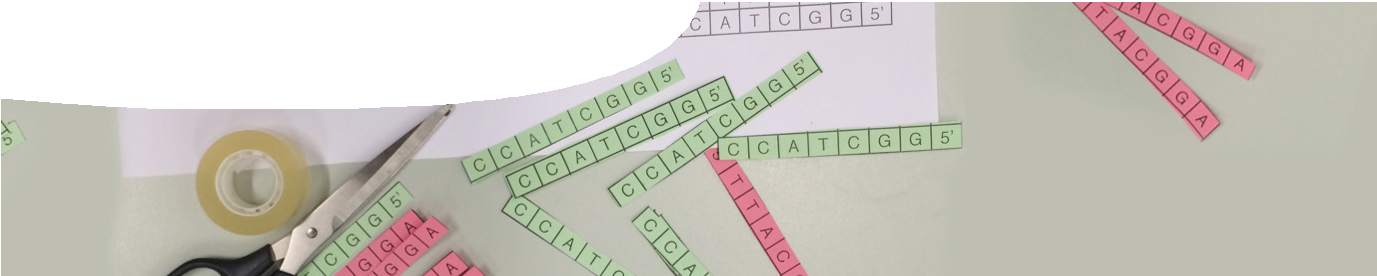 ComponentsPurposeStudents develop an understanding of a common technique in biotechnology, polymerase chain reaction (PCR), which is used to amplify DNA segments.OutcomesStudents understand that:PCR is a laboratory-based technique that allows scientists to amplify specific segments of DNA;PCR has widespread application in areas of science such as forensics, disease diagnosis and genetic research;components of PCR (DNA template, primers, Taq polymerase, nucleotides, buffers, MgCl2 and thermocycler) have specific roles in the reaction;procedural steps of PCR, including temperature fluctuations, relate to specific stages in the amplification process: denaturing, annealing and elongation, and properties of DNA;PCR results for the associated laboratory activity are interpreted via gel electrophoresis;PCR products can be sequenced (order of nucleotides determined) with sequencing technology to identify genetic mutations, including mutations associated with melanoma.Activity summaryThis resource includes two separate PCR activities:a paper-based classroom game (PCR challenge); anda PCR laboratory procedure for schools that can visit the LotteryWest Biodiscovery Centre at the Harry Perkins Institute of Medical Research in Perth (or have their own thermocycler).PCR challengePreparationThe game mimics processes that occur within the thermocycler during PCR. The game and workbook use a melanoma context that’s used throughout the SPICE resource package, Gene expression.Appendix 1 of this guide contains full instructions for preparing the PCR templates (included in Appendix 2):Photocopy primers onto coloured paper.Cut them up in advance, or students may do this before they play the game.Introducing the gameWe suggest students play the game in teams. Their aim is to make as many DNA segments as they can during three PCR cycles. The PCR challenge presentation includes a timer that displays time and temperature for each stage of PCR. It may be used to add a competitive element to the game.The procedure sheet, Rules of the challenge, contains a printable summary of the PCR challenge procedure. You may not need this if you use the presentation.Notes for teachers that accompany PCR challengefollow on the next page.PCR laboratory activityTogether with the LotteryWest Biodiscovery Centre at the Harry Perkins Institute of Medical Research, SPICE has developed a PCR laboratory activity, Searching for mutations with polymerase chain reaction. The PCR laboratory activity is set within a melanoma context, used throughout the SPICE resource package, Gene expression.The aim of the PCR laboratory activity is to use PCR to produce sufficient DNA from melanoma samples for genetic sequencing. Genetic sequencing is not part of the activity. Gel electrophoresis is used to visualise PCR products.Students will need to attend the LotteryWest Biodiscovery Centre for a full-day workshop to participate in this activity. During the workshops students:combine DNA samples, from normal cells and melanoma cells, with reagents and primers;load DNA samples into a PCR thermocycler and produce billions of copies of the target sequence (a segment of the BRAF gene);prepare an agarose gel;load PCR products and control samples onto agarose gel and apply an electrical current to separate DNA fragments;visualise DNA fragments via gel electrophoresis; andcomplete an accompanying worksheet that considers potential sequencing results.Contact the Community Education Manager at the Harry Perkins Institute of Medical Institute, Perth Western Australia for class bookings. https://www. perkins.org.au/biodiscovery-centre/Notes for teachers accompanying the presentation in PCR challenge.Technical requirementsThe teacher guide, procedure sheet and workbooks require Adobe Reader (version 5 or later), which is a free download from www.adobe.com. The procedure sheet is also available in Microsoft Word format.The presentation requires a modern browser (eg Internet Explorer 9 or later, Google Chrome, Safari4.0+, Opera or Firefox) on computer or mobile device. It can be placed on a web or file-server and run either locally or remotely in a web browser. Javascript should be enabled for best results.AcknowledgementsPractising PCR is based on two resources:The PCR Dash a classroom gameDeveloped by the College of Agricultural Sciences at Oregon State University. http://agsci.oregonstate. edu/aquatic-bt/sites/default/files/PDFs/FSIIID13.pdfSequencing a genome: Inside the Washington University Genome sequencing unitActivity supplement: Paper PCR (DNA amplification), developed by the faculty of Arts and Sciences at Washington University in St. Louis. http://www.nslc. wustl.edu/elgin/genomics/gsc/PaperPCR.pdfThanks to Ms Pauline Charman, Community Education Manager; Dr Jemma Berry, research scientist; and Ms Karina Price, doctoral candidate; at the Harry Perkins Institute of Medical Research.Designed and developed by the Centre for Learning Technology, The University of Western Australia.Production team: Jan Dook, Dan Hutton, Rebecca McKinney, Gemma Slater, Jodie Ween, and Alwyn Evans with thanks to Jenny Gull and Bob Fitzpatrick.Image creditsPCR and melanoma mutations (workbook)melanoma images © Cancer Council Western Australia, used by permissionmodel photos used under licence, © Zurijeta/ shutterstock.com, Asier Romero/shutterstock.comgel electrophoresis image courtesy of Pauline Charman, Harry Perkins Institute of Medical Research‘PET scan before and after vemurafenib treatment’,© G. McArthur and R. Hicks, Peter MacCallum Cancer Centre, Melbourne, Australia, used by permissionAssociated SPICE resourcesSPICE resources and copyrightAll SPICE resources are available from the Centre for Learning Technology at The University of Western Australia (“UWA”). Selected SPICE resources are available through the websites of Australian State and Territory Education Authorities.Copyright of SPICE Resources belongs to The University of Western Australia unless otherwise indicated.Teachers and students at Australian and New Zealand schools are granted permission to reproduce, edit, recompile and include in derivative works the resources subject to conditions detailed at spice.wa.edu.au/usage.All questions involving copyright and use should be directed to SPICE at UWA.Web: spice.wa.edu.au Email: spice@uwa.edu.au Phone: (08) 6488 3917Centre for Learning Technology (M016) The University of Western Australia35 Stirling HighwayCrawley WA 6009Gene expression 2: Polymerase chain reaction may be used in conjunction with related SPICE resources to address the broader topic of gene expression and regulation.Appendix 1: PCR templatesFor PCR challenge each pair needs:a double strand of DNA10 forward primers10 reverse primers96 nucleotides of each typea blank piece of A3 paper2 Taq polymerase labelsPreparing the PCR kitEnlarge all templates to A3 size.Photocopy, on pink paper (for each pair), the enlarged forward primer block.Photocopy, on green paper (for each pair), the enlarged reverse primer block.Photocopy, on white paper (for each pair), the enlarged DNA template, Taq polymerase badges and nucleotide templates.Cut out forward primers, so each pair of students has 10 pink strips.Cut out reverse primers, so each pair of students has 10 green strips.Cut out nucleotides individually, so each pair of students has 96 of each type.Place these together in an envelope.Cut out the Taq polymerase labels and make into badges.Provide students with the DNA template, primers, Taq polymerase badge, A3 paper and nucleotides— the PCR kit.Appendix 2: PCR challenge templatesForward primer templateReverse primer templateDNAtemplateNucleotidesNucleotidesNAMEDESCRIPTIONAUDIENCE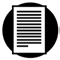 Polymerase chain reactionteacher guideThis guide describes two activities that introduce students to polymerase chain reaction (PCR). It includes teacher notes and paper PCR templates to use in the classroom activity (game).teachers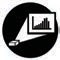 PCR challengepresentation/gameThis presentation allows students to practice PCR in a classroom game. It is preceded by background information on PCR and an overview of the game.teachers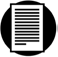 Rules of the challengeprocedure sheetThese instructions guide students through the PCR challenge game.students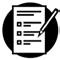 PCR and melanoma mutationsworkbookThis workbook accompanies the classroom game, PCR challenge. It includes background information about melanoma and PCR, and review questions.studentsSearching for mutations with polymerase chain reactionworkbookThis workbook is used when visiting the LotteryWest Biodiscovery Centre at the Harry Perkins Institute of Medical Research. It guides students through procedures for PCR and gel electrophoresis in the laboratory.studentsACTIVITYPOSSIBLE STRATEGYShow the presentation, PCR challenge, to the class. Discuss background information and the game procedure.class discussionStudents race the clock in the classroom game. Which team can complete three complete PCR cycles using paper, scissors and tape?Using the timer embedded in the PCR challenge presentation,  students produce as many DNA segments as possible in the designated time frame.class works in teamsAfter playing PCR Challenge, students complete questions in the workbook, PCR and melanoma mutations.students work individually or as a teamIf students can attend the LotteryWest Biodiscovery Centre, at the Harry Perkins Institute of Medical Research, they may participate in a SPICE-developed PCR laboratory activity.visit to LotteryWest Biodiscovery CentreSLIDENOTES1What is polymerase chain reaction?Polymerase chain reaction (PCR), a biotechnological technique developed in 1985, revolutionised how DNA is used in biological and medical research. Prior to the development of PCR, replication of DNA was complex, taking weeks to complete.2Is there horse in my beef burger?In 2013,  routine testing by the Irish Food Safety Authority revealed horsemeat in beef burgers.    The PCR technique was used to identify the type of meat. DNA from burger samples was amplified (copied) using PCR, and samples separated by size using agarose gel electrophoresis. By comparing these DNA samples with those of known size (cow, pig, horse), horsemeat was detected.3PCR and forensic scienceCriminals often leave clues to their identity, in the form of DNA, at crime scenes. But recovered samples often contain only small amounts, such as a hair sample, blood or saliva.4PCR ingredientsChemical reagents used in PCR include: buffer, MgCl2 and sterile water.5PrimersPrimers are essential for PCR. They specify the segment of DNA to be amplified, and provide an attachment site for DNA polymerase.Once primers are attached, elongation can begin. DNA polymerase bind to the primers and begin adding nucleotides.6Taq polymeraseCopying DNA requires DNA polymerase. Taq polymerase is commonly used in PCR. It comes from the bacterium Thermus aquaticus, a bacterium that lives in hot springs and hydrothermal vents and tolerates extreme temperatures. PCR requires application of high temperatures (>90°C) to separate strands of DNA. Taq polymerase remains stable at temperatures above 95°C.7NucleotidesNucleotides are the building blocks of new DNA strands. DNA polymerase adds nucleotides during PCR elongation.8PCR equipmentPrimers, Taq polymerase, and nucleotides are combined with other PCR reagents and added to DNA samples. The mix is placed into a thermocycler, a machine that heats and cools DNA repeatedly, amplifying DNA.Thermocycler temperature settings are pre-programmed and vary according to the DNA segment to be amplified; type of polymerase; and length and composition of primers.9PCR stage 1: denatureThis activity simulates the three stages of PCR. Each stage of PCR is temperature dependent.The first stage occurs at 95°C. At this temperature double-stranded DNA separates into two single- stranded segments. This is called denaturation.10PCR stage 2: annealThe second stage, annealing, occurs at 60°C. At this temperature primers anneal or bind to the single-stranded DNA templates.11PCR stage 3: elongateThe third stage, elongation, occurs at 72°C. At this temperature the enzyme Taq polymerase attaches to primers and adds nucleotides, building a new DNA strand.12 – 13PCR challenge / How to playPCR uses temperature variation to amplify DNA. This activity guides students through each PCR stage, and the result of each temperature cycle on DNA.Students take on the role of a thermocycler, and at each stage of the process mimic conditions that occur within the thermocycler.14PCR kitYou’ll need to demonstrate each part of the kit.Students’ challenge is to make as many copies (maximum possible: 16) of the double-stranded DNA template as they can in three cycles of PCR.SLIDENOTES15 – 18PCR cycle 1Step students through the first PCR cycle, using timings displayed on screen.DenatureThis slide prompts students to recreate the first thermocycler stage, denaturation. Allow students 60 seconds to complete this stage.AnnealThis slide prompts students to recreate the second thermocycler stage, annealing. Allow students 120 seconds to complete this stage.ElongateThis slide prompts students to recreate the third thermocycler stage, elongation. Allow students 180 seconds to complete this stage.19 – 21PCR cycle 2Students have completed one PCR cycle and created a new double-stranded DNA segment, an exact copy of the DNA template.Students use this copy to begin the next PCR cycle, cycle 2.Students follow temperature and time prompts that appear on screen to complete cycle 2.The timer is designed to allow sufficient time for students to complete each PCR stage. The timer can be set to run automatically or manually.Select automatic to make the timer run through all three stages of PCR without stopping. It allows 45 seconds to denature, 90 seconds to anneal, and 180 seconds to elongate.If automatic isn’t selected the timer must be manually advanced, using the ‘D’, ‘A’ and ‘E’ buttons above the counter.Additional time can be added if required by selecting the +30 button in the circle. Select mute to mute the timer (which beeps in the last 10 seconds).22 – 24PCR cycle 3Students have completed two PCR cycles and have created 4 double-stranded DNA segments, exact copies of the original DNA template.Students use one of the copies built during cycle 2 to begin cycle 3.Students follow temperature and time prompts that appear on screen to complete cycle 3. At the end of cycle 3, ask students to count the number of new DNA strands created.Did anyone reach the target of 16 new single-stranded segments of DNA?DESCRIPTIONLEARNING PURPOSEGene expression (overview)This learning pathway shows how a number of SPICE resources can be combined to teach the topic: gene expression and regulation.All resources use a human disease context, melanoma, which helps students relate to advances in biotechnology and our understanding of molecular genetics.Gene expression 1: Melanoma risk factorsStudents use an interactive learning object to investigate risk factors associated with melanoma developing.EngageGene expression 2: Polymerase chain reactionStudents simulate polymerase chain reaction in the classroom.ExploreBioDiscovery activity (optional)Students attend the LotteryWest Biodiscovery Centre at the Harry Perkins Institute of Medical Research to participate in a SPICE-developed PCR laboratory activity. See Gene expression (overview) for details.ExploreGene expression 3: Measuring gene expressionStudents measure gene expression via a microarray simulation conducted in the school laboratory.ExploreGene expression 4: Regulating gene expressionAn animation explains how gene expression is regulated by complex molecular interactions. These processes are important in increasing organism adaptability, flexibility and complexity.ExplainGene expression 5: Personalised medicineStudents explore an interactive story to discover how increased understanding of molecular biology and advances in biotechnology have led to development of personalised medical treatments for melanoma patients.Elaborate5’TTACGGACCATCGG5’5’TTACGGA5’TTACGGA5’TTACGGA5’TTACGGA5’TTACGGA5’TTACGGA5’TTACGGA5’TTACGGA5’TTACGGA5’TTACGGACCATCGG5’CCATCGG5’CCATCGG5’CCATCGG5’CCATCGG5’CCATCGG5’CCATCGG5’CCATCGG5’CCATCGG5’CCATCGG5’AAAAAAAAAAAAAAAAAAAAAAAAAAAAAAAAAAAAAAAAAAAAAAAAAAAAAAAAAAAAAAAAAAAAAAAAAAAAAAAAAAAAAAAAAAAAAAAAGGGGGGGGGGGGGGGGGGGGGGGGGGGGGGGGGGGGGGGGGGGGGGGGGGGGGGGGGGGGGGGGGGGGGGGGGGGGGGGGGGGGGGGGGGGGGGGGTTTTTTTTTTTTTTTTTTTTTTTTTTTTTTTTTTTTTTTTTTTTTTTTTTTTTTTTTTTTTTTTTTTTTTTTTTTTTTTTTTTTTTTTTTTTTTTTCCCCCCCCCCCCCCCCCCCCCCCCCCCCCCCCCCCCCCCCCCCCCCCCCCCCCCCCCCCCCCCCCCCCCCCCCCCCCCCCCCCCCCCCCCCCCCCC